СодержаниеВведение…………………………………………………………………… 3Общие сведения об образовательной организации ………………......... 4Раздел I.Оценка образовательной деятельности.………………….....5 Воспитательная работа …………………………………………......6Общие задачи воспитания…………………………………………..8 Направления воспитания……………………………………………8Дополнительное образование………………………………………12Раздел II. Оценка системы управления организации. ………………14          Органы управления действующие в МБДОУ……………………...14          Общая характеристика………………………………………………14          Правоустанавливающие документы………………………………. 15         Структура управления, включая коллегиальные органы          управления…………………………………………………………… 17         Эффективность управления МБДОУ………………………………..17Раздел III. Оценка содержания и качества подготовки воспитанников. ……………………………………………………………18         Основные образовательные программы дошкольного           образования. ………………………………………………………….18Раздел IV. Оценка качества кадрового обеспечения……………….....22 Характеристика кадрового состава…………………………………………22Раздел V. Оценка учебно-методического и библиотечно-информационного обеспечения .……………………………………….. 26Раздел VI. Оценка материально-технической базы. ………………....27Раздел VII. Оценка фунционирования ВСОКО  .……………………..29Информация о показателях деятельности образовательной организации, подлежащей самообследованию……………………………………………41ВведениеОтчет о результатах самообследования МБДОУ детский сад №2 «Красная Шапочка» составлен по итогам 2023 года в соответствии с требованиями, отраженными в приказах Министерства образования и науки Российской Федерации от 14.06.2013 года № 462 с изменениями и дополнениями от 14.12.2017 года «Об утверждении порядка проведения самообследования образовательной организации», от 10.12.2013 № 1324 «Об утверждении показателей деятельности образовательной организации, подлежащей самообследованию», Приказом отдела образования Администрации Матвеево - Курганского района «Об утверждении Порядка предоставления отделу образования Администрации Матвеево-Курганского района отчета о результатах самообследования  образовательной организации» № 21 от 20.01.2023г.В процессе самообследования проводилась оценка образовательной деятельности, системы управления организацией, содержания и качества подготовки обучающихся, организации образовательной деятельности, востребованности выпускников, качества кадрового, учебно-методического, библиотечно-информационного обеспечения, материально-технической базы, функционирования внутренней системы оценки качества образования, а также анализ показателей деятельности МБДОУ детский сад №2 «Красная Шапочка»Отчет о результатах самообследования МБДОУ детский сад №2 «Красная Шапочка» удовлетворяет следующим требованиям: лаконичность изложения, наглядность (таблицы, схемы, диаграммы, отражающие динамику развития образовательной организации), достоверность и обоснованность характеристик. Аналитическая часть    Общие сведения об образовательной организацииМБДОУ детский сад №2 «Красная Шапочка» является муниципальным бюджетным дошкольным образовательным учреждением Матвеево – Курганского района. Учреждение в своей деятельности руководствуется Федеральным законом «Об образовании в Российской Федерации» (от 29.12.2012 г.   № 273-ФЗ), 28.09.2020 г. «Об утверждении санитарных правил СанПиН 1.2. 3685-21 Гигиенические нормативы и требования к обеспечению безопасности и (или) безвредности для человека факторов среды обитания», нормативно-правовыми актами РФ, РО, ООА Матвеево-Курганского района, Лицензией на ведение образовательной деятельности МБДОУ, Уставом, Основной  Образовательной Программой и Программой развития МБДОУ, локальными актами МБДОУ. МБДОУ работает по пятидневной рабочей неделе, с 7-30 до 17.30 часов. Режим работы – 10 часов. Воспитатели работают согласно утверждённого графика. Режим дня составлен с учетом возрастных особенностей детей каждой группы. Образовательная деятельность проводится согласно учебному плану. Проектная мощность учреждения по наполняемости воспитанниками -55 мест. Основной целью деятельности МБДОУ является образовательная деятельность по образовательным программам дошкольного образования, присмотр и уход за детьми.Основными видами деятельности МБДОУ является реализация: - основной образовательной программы дошкольного образования;- дополнительных общеразвивающих программ следующей направленности: художественной, физкультурно-спортивной, естественно-научной.К основным видам деятельности МБДОУ также относятся:- осуществление присмотра и ухода за детьми;- оказание психолого-педагогической помощи.Раздел I. Оценка образовательной деятельности.Образовательная деятельность в МБДОУ организована в соответствии со следующими нормативно-правовыми документами: -  Указ Президента Российской Федерации от 7 мая 2018 г. № 204 «О национальных целях и стратегических задачах развития Российской Федерации на период до 2024 года»;‒ Указ Президента Российской Федерации от 21 июля 2020 г. № 474 «О национальных целях развития Российской Федерации на период до 2030 года»;‒ Указ Президента Российской Федерации от 9 ноября 2022 г. № 809 «Об утверждении основ государственной политики по сохранению и укреплению традиционных российских духовно-нравственных ценностей»‒ Указ Президента Российской Федерации от 17.05.2023г. №358 «О стратегии безопасности детей в Российской Федерации » на период до 2030 года».‒ Федеральный закон от 29 декабря 2012  г.  № 273-ФЗ «Об образовании в Российской Федерации»;‒ Федеральный закон от 31 июля 2020 г. № 304-ФЗ «О внесении изменений в Федеральный закон «Об образовании в Российской Федерации» по вопросам воспитания обучающихся»‒ Федеральный закон от 24 сентября 2022 г. № 371-ФЗ «О внесении изменений в Федеральный закон «Об образовании в Российской Федерации» и статью 1 Федерального закона «Об обязательных требованиях в Российской Федерации»;‒ Распоряжение Правительства Российской Федерации от 29 мая 2015 г. № 999-р «Об утверждении Стратегии развития воспитания в Российской Федерации на период до 2025 года»;‒ Федеральный государственный образовательный стандарт дошкольногообразования (утвержден приказом Минобрнауки России от 17 октября 2013 г. № 1155, зарегистрировано в Минюсте России 14 ноября 2013 г., регистрационный № 30384; в редакции приказа Минпросвещения России от 8 ноября 2022 г. № 955, зарегистрировано в Минюсте России 6 февраля 2023 г., регистрационный № 72264);‒ Федеральная образовательная программа дошкольного образования (утверждена приказом Минпросвещения России от 25 ноября 2022 г. № 1028, зарегистрировано в Минюсте России 28 декабря 2022 г., регистрационный № 71847);‒ Порядок организации и осуществления образовательной деятельности по основным общеобразовательным программам  –  образовательным  программам дошкольного образования (утверждена приказом Минпросвещения России от 31 июля 2020 года № 373, зарегистрировано в Минюсте России 31 августа 2020 г., регистрационный № 59599), с изменениями от 01.12.2022г. № 1048;- Санитарные правила СП 2.4.3648-20 «Санитарно-эпидемиологические требования к организациям воспитания и обучения, отдыха и оздоровления детей и молодёжи (утверждены постановлением Главного государственного санитарного врача Российской Федерации от 28 сентября 2020 г. № 28, зарегистрировано в Минюсте России 18 декабря 2020 г., регистрационный № 61573); ‒ Устав ДОУ;‒ Программа развития ДОУ. Образовательная деятельность ведется на основании, утвержденной образовательной программой дошкольного образования, которая составлена в соответствии с ФОП дошкольного образования, с учетом примерной образовательной программы дошкольного образования «От рождения до школы» под редакцией Н.Е. Вераксы, Т.С.Комаровой, М.А. Васильевой.УМК к ООП ДО «От рождения до школы» под редакцией Н. Е. Вераксы, Т. С. Комаровой, М. А. Васильевой.  В период внедрения в ДОУ ФОП была разработана дорожная карта ДОУ  по переходу с 1 сентября 2023 года к осуществлению образовательной деятельности с непосредственным полным применением ФОП, прошло общее  родительское собрание, на которых родители (законные представители) познакомились  с деятельностью и локальными актами в условиях реализации ФОП ДО.    Воспитательная работа Чтобы выбрать стратегию воспитательной работы, в 2023  году проводился анализ состава  семей воспитанников. Результаты анализа семей воспитанников ДОУ представлены в таблице 1.                                                                                                                  Таблица 1Диаграмма 1           В ДОУ осуществляется интеграция общественного и семейного воспитания дошкольников: с семьями воспитанников;  с будущими родителями. Задачи: формирование психолого- педагогических знаний родителей; приобщение родителей к участию в жизни ДОУ; оказание помощи семьям воспитанников в развитии, воспитании и обучении детей; изучение и пропаганда лучшего семейного опыта. Система взаимодействия с родителями включает: ознакомление родителей с результатами работы ДОУ на общих родительских собраниях, анализом участия родительской общественности в жизни ДОУ; ознакомление родителей с содержанием работы ДОУ, направленной на физическое, психическое и социальное развитие ребенка; участие в составлении планов: спортивных и культурно-массовых мероприятий, работы родительского комитета целенаправленную работу, пропагандирующую общественное дошкольное воспитание в его разных формах; обучение конкретным приемам и методам воспитания и развития ребенка в разных видах детской деятельности на семинарах-практикумах, консультациях и открытых занятиях Воспитательная работа строится с учетом индивидуальных особенностей детей, с использованием разнообразных форм и методов, в тесной взаимосвязи воспитателей, специалистов и родителей. Детям из неполных семей уделяется большее внимание в первые месяцы после зачисления в ДОУ.    В 2023 году в ДОУ разработана ОП ДО в соответствии с ФОП ДО. Рабочая программа воспитания входит в содержание ОП ДО ДОУ, приложение к программе – календарный план воспитательной работы ДОУ. Рабочая программа определяет содержание и организацию воспитательной работы в МБДОУ. Образовательная деятельность  ДОУ    направлена  на  объединение  обучения  и воспитания в целостный образовательно-воспитательный   процесс   на  основе  духовно-нравственных и социокультурных    ценностей  и  принятых  в  обществе  правил  и  норм поведения в  интересах человека, семьи, общества. Общая  цель  воспитания в ДОУ  –  личностное развитие каждого ребёнка с учётом его индивидуальности и создание условий для позитивной социализации детей на основе традиционных ценностей российского общества, что предполагает:1)  формирование первоначальных представлений о  традиционных ценностях российского народа, социально приемлемых нормах и правилах поведения;2)  формирование ценностного отношения к окружающему миру (природному и социокультурному), другим людям, самому себе;3)  становление первичного опыта деятельности и поведения в соответствии с традиционными ценностями, принятыми в обществе нормами и правилами. Общие задачи воспитания в ДОУ:1)содействовать развитию личности, основанному на принятых в обществе представлениях о добре и зле, должном и недопустимом;2)способствовать становлению нравственности, основанной на духовных отечественных традициях, внутренней установке личности поступать согласно своей совести;3)создавать условия для развития и реализации личностного потенциала ребёнка, его готовности к творческому самовыражению и саморазвитию, самовоспитанию;4)осуществлять поддержку позитивной социализации ребёнка посредством проектирования и принятия уклада, воспитывающей среды, создания воспитывающих общностей.Направления воспитания.Патриотическое направление воспитания.1)  Цель патриотического направления воспитания – содействовать формированию у ребёнка личностной позиции наследника традиций и культуры, защитника Отечества и творца (созидателя), ответственного за будущее своей страны.2)  Ценности  -  Родина и природа лежат в основе патриотического направления воспитания. Чувство патриотизма возникает у ребёнка вследствие воспитания у него нравственных качеств, интереса, чувства любви и уважения к своей стране  —  России, своему краю, малой родине, своему народу и народу России в целом (гражданский патриотизм), ответственности, ощущения принадлежности к своему народу.3)  Патриотическое направление воспитания базируется на идее патриотизма как нравственного чувства, которое вырастает из культуры человеческого бытия, особенностей образа жизни и её уклада, народных и семейных традиций.4)  Работа по патриотическому воспитанию предполагает: формирование «патриотизма наследника», испытывающего чувство гордости за наследие своих предков (предполагает приобщение детей к истории, культуре и традициям нашего народа: отношение к труду, семье, стране и вере); «патриотизма защитника», стремящегося сохранить это наследие (предполагает развитие у детей готовности преодолевать трудности ради своей семьи, малой родины); «патриотизма созидателя и творца», устремленного в будущее, уверенного в благополучии и процветании своей Родины (предполагает конкретные каждодневные дела, направленные, например, на поддержание чистоты и порядка, опрятности и аккуратности, а в дальнейшем - на развитие всего своего населенного пункта, района, края, Отчизны в целом).Духовно-нравственное направление воспитания.1)  Цель  духовно-нравственного направления воспитания  –  формирование способности к духовному развитию, нравственному самосовершенствованию, индивидуально-ответственному поведению.2) Ценности-жизнь, милосердие, добро лежат в основе духовно-нравственного направления воспитания.3)  Духовно-нравственное воспитание направлено на развитие ценностно-смысловой сферы дошкольников на основе творческого взаимодействия в детско-  взрослой общности, содержанием которого является освоение социокультурного опыта в его культурно-историческом и личностном аспектах.Социальное направление воспитания.1)  Цель  социального направления воспитания  –  формирование  ценностного отношения детей к семье, другому человеку, развитие дружелюбия, умения находить общий язык с другими людьми.2)  Ценности –  семья, дружба, человек и сотрудничество лежат в основе социального направления воспитания.3)  В дошкольном детстве ребёнок  начинает осваивать все многообразие социальных отношений и социальных ролей. Он учится действовать сообща, подчиняться правилам, нести ответственность за свои поступки, действовать в интересах других людей. Формирование ценностно-смыслового отношения ребёнка к социальному окружению невозможно без грамотно выстроенного воспитательного процесса, в котором проявляется личная социальная инициатива ребёнка в детско- взрослых и детских общностях.4)  Важной составляющей социального воспитания является освоение ребёнком моральных ценностей, формирование у него нравственных качеств и идеалов, способности жить в соответствии с моральными принципами и нормами и воплощать их в своем поведении. Культура поведения в своей основе имеет глубоко социальное нравственное чувство  -  уважение к человеку, к законам человеческого общества. Конкретные представления о культуре поведения усваиваются ребёнком вместе с опытом поведения, с накоплением нравственных представлений, формированием навыка культурного поведения.Познавательное направление воспитания.1)  Цель познавательного направления воспитания  –  формирование ценности познания.2)  Ценность – познание лежит в основе познавательного направления воспитания.В ДОУ проблема воспитания у детей познавательной активности охватывает все стороны воспитательного процесса и является непременным условием формирования3)  умственных качеств личности, самостоятельности и инициативности ребёнка. Познавательное и духовно-нравственное воспитание должны осуществляться в содержательном единстве, так как знания  наук и незнание добра ограничивает и деформирует личностное развитие ребёнка.4)  Значимым является воспитание у ребёнка стремления к истине, становление целостной картины мира, в которой интегрировано ценностное, эмоционально окрашенное отношение к миру, людям, природе, деятельности человека.Физическое и оздоровительное направление воспитания.1)  Цель физического и оздоровительного воспитания -  формирование ценностного отношения детей к здоровому образу жизни, овладение элементарными гигиеническими навыками и правилами безопасности.2)  Ценности -  жизнь и здоровье лежит в основе физического и оздоровительного направления воспитания.3)  Физическое и оздоровительное направление воспитания основано на идее охраны и укрепления здоровья детей, становления осознанного отношения к жизни как основоположной ценности и здоровью как совокупности физического, духовного и социального благополучия человека.Трудовое направление воспитания.1)  Цель трудового воспитания -  формирование ценностного отношения детей к труду, трудолюбию и приобщение ребёнка к труду. 2)  Ценность – труд лежит в основе трудового направления воспитания.3)  Трудовое направление воспитания направлено на формирование и поддержку привычки к трудовому усилию, к доступному напряжению физических, умственных и нравственных сил для решения трудовой задачи; стремление приносить пользу людям. Повседневный труд постепенно приводит детей к осознанию нравственной стороны труда. Самостоятельность в выполнении трудовых поручений способствует формированию ответственности за свои действия.Эстетическое направление воспитания.1)  Цель эстетического направления воспитания - способствовать становлению у ребёнка ценностного отношения к красоте.2)  Ценности –  культура, красота, лежат в основе эстетического направления воспитания.3)  Эстетическое воспитание направлено на воспитание любви к прекрасному в окружающей обстановке, в природе, в искусстве, в отношениях, развитие у детей желания и умения творить. Эстетическое воспитание через обогащение чувственного опыта и развитие эмоциональной сферы личности влияет на становление нравственной и духовной составляющих внутреннего мира ребёнка. Искусство делает ребёнка отзывчивее, добрее, обогащает его духовный мир, способствует воспитанию воображения, чувств. Красивая и удобная обстановка, чистота помещения, опрятный вид детей и взрослых содействуют воспитанию художественного вкуса.    Реализация воспитательного процесса в ДОУ  обеспечивается  на  основе  вариативных форм,  способов,  методов  и  средств,  соответствующих принципам и целям  ФГОС ДО, ФОП ДО  и выбираемых  с  учетом многообразия конкретных социокультурных, географических, климатических  условий,  возраста  воспитанников,  состава  групп,  особенностей  и  интересовдетей,  запросов  родителей  (законных  представителей), а также  в процессе организации различных  видов  детской  деятельности  (двигательной,  игровой,  коммуникативной, трудовой,  познавательно-исследовательской,  изобразительной,  музыкальной,  при восприятии  художественной  литературы  и  фольклора,  конструирование),  осуществляемой  входе  режимных  моментов,  НОД,  в  самостоятельной  деятельности  детей,  в  индивидуальной работе с детьми и в процессе взаимодействия с семьями воспитанников.    Ведущая воспитательная роль в организации воспитательного процесса в  ДОУ отводится игре.     Особое значение в воспитательном процессе ДОУ придается  физическому развитию воспитанников, т.к. все дети, начиная с самого  раннего возраста, должны расти здоровыми, крепкими, гармонически  развитыми.  Успех этого направления зависит от правильной организации  режима  дня,  двигательного, санитарно-  гигиенического  режимов,  всех  форм работы  с  детьми  и  других  факторов. Оптимизация двигательного режима обеспечивается путем проведения различных подвижных, спортивных игр,  упражнений,  занятий физкультурой, самостоятельной  двигательной деятельности и  т.п.  Особое значение придается также овладению детьми  системой доступных  знаний  о  соблюдении  здорового образа жизни, основ безопасности жизнедеятельности.   Особое значение придается в  ДОУ  гражданскому  воспитанию:    привитие  чувств любви и уважения к родным и близким, других  людей, родительского дома, детского сада, своего  города, интереса и  уважения  к  государственным  символам  (флаг,  герб,  гимн),исторического  и  культурного  наследия  народа,  гордости  за  его  достижения и желание приобщиться к общественно-полезным делам и значимым общественным событиям.   Значительное внимание в воспитательном процессе уделяется труду, какчасти нравственного становления.  Воспитательная деятельность направлена на формирование эмоциональной готовности к труду, элементарных умений и навыков в различных видах труда, интереса к миру труда взрослых людей.  Важным аспектом является индивидуальный и дифференцированный подходы к детской личности (учет интересов, предпочтений, способностей, усвоенных умений, личностных симпатий при постановке трудовых заданий, объединении детей в рабочие подгруппы и т.д.) и моральная мотивация детского труда.     Немаловажная роль в воспитательном процессе отводится в ДОУ  режимным моментам. В ходе режимных моментов у детей не только развиваются соответствующие навыки самообслуживания, но  и  расширяются представления об окружающем мире, обогащается  словарный  запас,  развиваются  социально-коммуникативные  навыки,навыки общения,  и т.д.Дополнительное образование Дополнительные общеразвивающие программы В МБДОУ детский сад № 2 «Красная Шапочка» в соответствии с вариативной частью образовательной программы реализуются следующие парциальные программы:   - Парциальная программа “Физическая культура дошкольников” Л. И. Пензулаева - в программе раскрываются основные направления, задачи, средства, принципы, регламентирующие деятельность педагога в физическом воспитании детей дошкольного возраста. Пособие способствует решению проблем физического воспитания детей дошкольного возраста. Система занятий ориентирована на потенциальную социально-психологическую, интеллектуальную и физическую подготовку ребенка. Предназначено для воспитателей дошкольных учреждений, методистов физического воспитания, студентов педагогических и физкультурных вузов, родителей.  - Парциальная программа “Цветные ладошки” И.А. Лыкова - авторская программа художественного воспитания, обучения и развития детей 2-7 лет “Цветные ладошки” (формирование эстетического отношения и художественно-творческих способностей) представляет оригинальный вариант реализации базисного содержания и специфических задач художественно-эстетического образования детей в изобразительной деятельности. Данное пособие содержит полный курс занятий по лепке, аппликации и рисованию для всех возрастных групп ДОУ (задачи, планирование, конспекты занятий). Программа обеспечена современными наглядно-методическими и практическими пособиями.  Пособие адресовано старшим воспитателям и заведующим ДОУ, воспитателям дошкольных учреждений, преподавателям изостудий, студентам педагогических колледжей и вузов, а также всем, кто интересуется вопросами художественного развития детей дошкольного возраста, – родителям, бабушкам и дедушкам    - Парциальная программа  « Основы безопасности детей дошкольного возраста» Р. Б. Стеркина, О. Л. Князева, Н. Н. Авдеева - программа предполагает решение важнейшей социально-педагогической задачи – воспитания у ребенка навыков адекватного поведения в различных неожиданных ситуациях. Разработана на основе проекта государственного стандарта дошкольного образования. Содержит комплекс материалов, обеспечивающих  стимулирование в дошкольном детстве (старшем дошкольном возрасте) самостоятельности и ответственности за свое поведение. Ее цели — сформировать у ребенка навыки разумного поведения, научить адекватно вести себя в опасных ситуациях дома и на улице, в городском транс порте, при общении с незнакомыми людьми, взаимодействии с пожароопасными и другими предметами, животными и ядовитыми растениями; способствовать становлению основ экологической культуры, приобщению к здоровому образу жизни. Программа адресована воспитателям старших групп дошкольных образовательных учреждений. Состоит из введения и шести разделов, содержание которых отражает изменения в жизни современного общества и тематическое планирование, в соответствии с  которыми строится образовательная работа с детьми: «Ребенок и другие люди», «Ребенок и природа», «Ребенок дома», «Здоровье ребенка», «Эмоциональное благополучие ребенка», «Ребенок на улице города». Содержание программы оставляет за каждым дошкольным учреждением право на использование различных форм и методов организации обучения с учетом индивидуальных и возрастных особенностей детей, социокультурных различий, своеобразия домашних и бытовых условий, а также общей социально-экономической и криминогенной ситуации. В силу особой значимости охраны жизни и здоровья детей программа требует обязательного соблюдения основных ее принципов: полноты (реализации всех ее разделов), системности, учета условий городской и сельской местности, сезонности, возрастной адресованности.Рекомендована Министерством образования РФ.Охват воспитанников дополнительным образованиемВоспитанники и педагоги детского сада активно участвуют в районных мероприятиях, проводимых МБУДО «ЦДТТ», отделом культуры Администрации Матвеево-Курганского района, Районным домом культуры.  Некоторые воспитанники являются учениками ЦДТТ, ДШИ. Данные о посещение кружков дополнительного образования представлены в диаграмме  2.                                                                                                              Диаграмма 2Вывод: Самообследованием установлено, что в МБДОУ детском саду №2 «Красная Шапочка»  образовательная деятельность ведется в соответствии с Уставом и лицензией на право осуществления образовательной деятельности. В детском саду используются современные методики, технологии и формы обучения. Содержание образовательной деятельности соответствует требованиям ФГОС ДО, обеспечивает разностороннее развитие детей с учетом их возрастных и индивидуальных особенностей по основным направлениям развития.Раздел II. Оценка системы управления организацииОрганы управления, действующие в МБДОУ:                                                                                                                    Таблица 2.Общая характеристика МБДОУ Муниципальное бюджетное дошкольное образовательное учреждение детский сад  №2 «Красная Шапочка»  вновь открыт 18.02. 2012 г., в  соответствии с Лицензией серия 61№ 001435, регистрационный № 2380 от  04.05.2012 г.,  выданной  Региональной службой по надзору и контролю в сфере образования  Ростовской области, бессрочно. Организационно-правовая форма: учреждение.Тип учреждения: бюджетное.Тип образовательной организации: дошкольная образовательная организация. Адрес места нахождения МБДОУ: 346970,  Ростовская область.,  Матвеево -Курганский район, п. Матвеев Курган,  пер. Будённовский  д.7, тел 8 (863)  41 3-22-85. ДОУ имеет адрес  сайта в сети интернет: http://krshapochka2.m-kurgan.ru/  Правоустанавливающие документы МБДОУК правоустанавливающим документам МБДОУ относятся:- Лицензия серия 61№ 001435, регистрационный № 2380 от  04.05.2012 г., на осуществление образовательной деятельности;- Свидетельство о внесении записи в ЕГРЮЛ серия 61 № 007507641 – ОГРН 1116171000076; - Свидетельство о постановке на учет Российской Федерации в налоговом органе по месту ее нахождения серия 61 № 007250747 ИНН 6119001732 КПП 611901001;- Кадастровая выписка от 16 ноября 2016 г № 61\001\16-1186120 – нежилое здание, 346970,  Ростовская область, Матвеево-Курганский район, п. Матвеев Курган,  пер. Будённовский  д.7; - Свидетельство о государственной регистрации права 61-АЖ № 462784 – нежилое здание (пищеблок), 346970,  Ростовская область, Матвеево-Курганский район, п. Матвеев Курган,  пер. Будённовский  д.7; - Свидетельство о государственной регистрации права 61-АИ № 842401 – земельный участок., 346970,  Ростовская область, Матвеево-Курганский район, п. Матвеев Курган,  пер. Будённовский  д.7;- Свидетельство о государственной регистрации права 61-АЖ № 462785 – нежилое здание (погреб)., 346970,  Ростовская область, Матвеево-Курганский район, п. Матвеев Курган,  пер. Будённовский  д.7;- Приказ (распоряжение) Отдела образования Администрации Матвеево-Курганского района № 48 от 31.05.2013г  «О переводе работника на другую работу» заведующей детским садом №2  «Красная Шапочка»;- Устав муниципального бюджетного дошкольного образовательного учреждения детского сада №2 «Красная Шапочка» утвержден приказом отдела образования Администрации Матвеево-Курганского района № 35 от 05.02.2015г;- Коллективный договор МБДОУ детский сад №2 «Красная Шапочка» на 2021-2024 годы, зарегистрирован в управлении по труду министерства труда и социального развития Ростовской области № 1554221-929 от 25.06.2021г.Управление МБДОУ осуществляется в соответствии с законодательством Российской Федерации, на основе сочетания принципов единоначалия и коллегиальности.	Учредителем и собственником имущества МБДОУ является муниципальное образование «Матвеево-Курганский район». Отдел образования Администрации Матвеево-Курганского района (далее отдел образования) осуществляет функции и полномочия учредителя МБДОУ в рамках своей компетенции. Функции и полномочия собственника имущества МБДОУ осуществляет отдел имущественных и земельных отношений Администрации Матвеево-Курганского района. 	Единоличным исполнительным органом МБДОУ является заведующий, который осуществляет текущее руководство деятельностью МБДОУ.Коллегиальными органами управления МБДОУ являются:Общее собрание работников МБДОУ;Педагогический совет;В целях учета мнения родителей (законных представителей) несовершеннолетних воспитанников и педагогических работников по вопросам управления МБДОУ и при принятии МБДОУ локальных нормативных актов, затрагивающих их права и законные интересы, по инициативе родителей (законных представителей) несовершеннолетних воспитанников и педагогических работников в МБДОУ создаются:- совет родителей (законных представителей воспитанников) несовершеннолетних воспитанников  (далее - совет родителей);- первичная профсоюзная организация.Общее собрание работников МБДОУ, педагогический совет МБДОУ вправе самостоятельно выступать от имени МБДОУ, действовать в интересах МБДОУ добросовестно и разумно, осуществлять взаимоотношения с органами власти, организациями и общественными объединениями исключительно в пределах полномочий, определенных настоящим Уставом, без права заключения договоров (соглашений), влекущих материальные обязательства МБДОУ.Коллегиальные органы управления МБДОУ вправе выступать от имени МБДОУ на основании доверенности, выданной председателю либо иному представителю указанных органов заведующим МБДОУ в объеме прав, предусмотренных доверенностью.Структура управления, включая коллегиальные органы управления МБДОУЭффективность управления МБДОУСтруктура и система управления соответствуют специфике деятельности МБДОУ.В МБДОУ разработаны локальные нормативные акты, определяющих функции структурных элементов системы управления – положения.В полном объеме реализовался Годовой план образовательной работы за отчетный период. Система управления  ДОУ  способствует достижению поставленных целей и задач, запросам участников образовательных отношений, реализации компетенций  ДОУ, закрепленных в ст. 26 и ст. 28 Федерального закона № 273-ФЗ от 29.12.2012 «Об образовании в Российской Федерации». Вывод:  Структура и механизм управления ДОУ определяют стабильное функционирование. Демократизация системы управления способствует развитию инициативы участников образовательного процесса педагогов, родителей  (законных представителей), воспитанников.                               Раздел III. Оценка содержания и качества подготовки воспитанников.  Основные образовательные программы дошкольного образования. Воспитательно-образовательный процесс в 2023 году строился на основе основной образовательной Программы МБДОУ детского сада № 2 «Красная Шапочка», разработанной в соответствии с ФГОС ДО, которая включает реализацию примерной образовательной программы дошкольного образования «От рождения до школы» под редакцией Н.Е. Вераксы, Т.С.Комаровой, М.А. Васильевой, и сочетания ряда современных парциальных программ и педагогических технологий для реализации отдельных разделов программы.Педагогами проводилась планомерная, систематическая работа по  направлениям развития в соответствии с ФГОС ДО, ФОП ДО.Задачей детского сада  является сохранение и укрепление здоровья детей, обеспечивая каждому ребенку оптимальное развитие его природных способностей и психофизическое благополучие.Цель учреждения - создание благоприятных условий для полноценного проживания ребенком дошкольного детства, формирование основ базовой культуры личности, всестороннее развитие психических и физических качеств в соответствии с возрастными и индивидуальными особенностями, подготовка к жизни в современном обществе, к обучению в школе, обеспечение безопасности жизнедеятельности дошкольника.Педагогический коллектив обладает достаточным уровнем компетенций в области дошкольного образования и необходимыми навыками для успешной реализации образовательной программы. Для реализации направлений деятельности ДОУ было организовано взаимодействие всех участников воспитательно - образовательного процесса.Образовательный процесс проводился в соответствии с планом работы и возрастными особенностями детей. В дошкольных разновозрастных группах направление развития воспитанников реализовывалось в соответствии с задачами программы в регламентированной и свободной деятельности.Программное обеспечениеПримерная образовательная программа дошкольного образования «От рождения до школы» под редакцией Н. Е. Вераксы, Т. С. Комаровой, М. А. Васильевой.УМК к ООП ДО «От рождения до школы» под редакцией Н. Е. Вераксы, Т. С. Комаровой, М. А. Васильевой.В соответствии с Приказом № 192 от 28.03.2018  «Об утверждении базовых и закреплённых за ними ДОУ по безопасности дорожного движения» разработана ОП МБДОУ  по обучению воспитанников правилам дорожного движения в соответствии с ФГОС ДО и с учётом  соответствующих примерных ОП ДО согласно которым,  ведется работа по приоритетному направлению развития. Для этого созданы условия для развития предметно-пространственной развивающей среды, включая  материально – технические средства обучения воспитанников ПДД,  методических и дидактических материалов, игрового спортивного инвентаря, так же включая совместные мероприятия с родителями и социумом.Детский сад по состоянию на 31.12.2023г посещает 50 воспитанника, функционирует три   группы. Педагоги МБДОУ комплексно решают задачи физического, интеллектуального, эмоционального и личностного развития ребенка, подготовки его к школе, активно внедряя в этот процесс  технологии здоровьесбережения. Анализ качества освоения программного материала воспитанниками по образовательным областям позволяет выстроить следующий рейтинговый порядок: наиболее высокие результаты у воспитанников по образовательным областям: «Физическое развитие», «Художественно-эстетическое развитие», «Социально-коммуникативное развитие»Педагогам следует больше работать над реализациями задач образовательных областей: «Познавательное развитие», «Речевое развитие». В связи с этим следует усовершенствовать работу по составлению комплексно-тематического планирования, делая акцент на решение задач данных образовательных областей, проводить более углублённую работу с педагогами и родителями (консультации, семинары, дни открытых дверей, собрания).При организации образовательного процесса педагогами учитывались принципы интеграции образовательных областей в соответствии с возрастными возможностями и особенностями воспитанников. Основу организации образовательного процесса составляет комплексно- тематический принцип с ведущей игровой деятельностью, а решение программных задач осуществляется в разных формах совместной деятельности взрослых и детей, а также в самостоятельной деятельности детей.Уровень развития детей анализируется по итогам педагогической диагностики. Формы проведения диагностики:− диагностические занятия (по каждому разделу программы);− диагностические срезы;− наблюдения, итоговые занятия.Разработаны диагностические карты освоения основной образовательной программы дошкольного образования детского сада (ОП детского сада) в каждой возрастной группе. Карты включают анализ уровня развития целевых ориентиров детского развития и качества освоения образовательных областей. Так, результаты качества освоения ОП МБДОУ в 2023 года представлены в таблице 3.Таблица 3.В апреле - мае 2023 года педагогами разновозрастной подготовительной к школе старшей группы проводилось обследование воспитанников (11 выпускников) на предмет оценки сформированности предпосылок к учебной деятельности.         Для диагностики использовался ориентировочный тест школьной зрелости Керна-Ийерасика и методика «Отношение ребенка к школе», которая была предложена А.Л. Венгером и Е.А. Бугрименко.По итогам теста школьной зрелости можно сделать вывод о том, что:6 детей  имеют благоприятный прогноз к обучению (высокий уровень подготовки);5 детей имеют условно благоприятный прогноз (средний уровень) – зреющий вариант;0 детей не зрелые, по психомоторному развитию.В ходе проведения методики «Отношение ребенка к школе» детям задавались в беседе три основных вопроса:Хочешь ли ты идти в школу? – 2 ребёнка ответили: «Нет», «Чуть-чуть», «Не очень», 9 детей однозначно хотят идти в школу.Что там будет нового и интересного? – дети называли школьные принадлежности, перемены, уроки, писать, читать, и только 1 ребёнок не знает, что его ждет в школе.Где лучше учиться дома с мамой, или в школе? – все 11 детей  человека ответили:  « в школе»Уровень освоения ОП выпускниками представлен в таблице 4.                                                                                                         Таблица 4Вывод:  Результаты педагогического анализа показывают преобладание детей с высоким и средним уровнями развития при прогрессирующей динамике на конец учебного года, что говорит о результативности образовательной деятельности МБДОУ. Необходимый уровень охраны и укрепления здоровья детей, их физического развития обеспечивают материально-технические и медико-санитарные условия. Для профилактики заболеваний используются бактерицидные облучатели для очищения воздуха. В осенне-зимний период осуществляется витаминизация третьих блюд, в меню включен 2 завтрак для детей. В каждой группе оборудованы физкультурные уголки, оснащенные спортивным инвентарем для развития и совершенствования основных движений. Медицинское обслуживание воспитанников строится на основе нормативно-правовых документов, осуществляется медицинской сестрой.            Медсестра детского сада работает в тесном контакте с педагогическим коллективом. Анализ заболеваемости детей представлен в таблице 5.         Таблица 5. Заболеваемость воспитанников по итогам трех лет снизилась в части пропущенных дней по болезни на одного ребенка, что говорит об эффективности работы в области здоровьесбереждения и закаливания воспитанников. Анализ  посещаемости детей в сравнении  за 2020, 2021, 2022 и 2023 год представлен в  таблице 6. Таблица 6.  Вывод: Результаты посещаемости детей говорят о том, посещаемость в 2023 году увеличилась по сравнению с 2023 годом.Раздел IV. Оценка качества кадрового обеспечения. Воспитательно-образовательную работу в ДОО осуществляют 6 педагогов: из них 1 старший воспитатель, 4 воспитателя, 1 музыкальный руководитель. Характеристика кадрового состава По образованию на 2023г:Высшее образование имеют — 6 человек Средне - профессиональное — 0 человек По аттестации на 2023г.:Высшую квалификационную категорию имеют – 1 человек;Первую квалификационную категорию имеют 5 человек; Диаграмма 3Минестерство просвещения Росссийской Федерации  утвердило новый Порядок аттестации педработников (приказ Минпросвещения от 24.03.2023 № 196), который вступил  в силу 1 сентября 2023 года. На педагогических часах и семинарах педагоги ДОУ знакомились с новым порядком аттестации педработников и разъяснениями к нему. В 2024 году два педагога ДОУ планируют прохождение аттестации на высшую категорию по новому порядку аттастации педагогических работников. Анализ профессиональной деятельности показал:- педагоги в своей работе используют личностно-ориентированный подход к детям;- педагоги нацелены на активное участие в планомерном развитии ДОУ;- демонстрируют готовность к саморазвитию;- у  педагогов прослеживается интерес к инновационной деятельности;- все педагоги испытывают потребность, интерес и мотивацию к повышению уровня своих профессиональных знаний и умений, овладению современными технологиями в воспитательно-образовательной деятельности.Педагоги своевременно проходят КПК, обучаются на проблемных курсах  дистанционных КПК АНО «Санкт- Петербургский центр дополнительного профессионального образования», ООО «Инфоурок» и др. За последние 5 лет повышение квалификации и профессиональную переподготовку по профилю педагогической деятельности или иной осуществляемой в образовательной организации деятельности прошли 6 педагогов (100%) педагогических и административно-хозяйственных работников. 100% педагогов владеют навыками пользователя ПК. В 2023 году 6 педагогов (100%) прошли КПК в соответствии с современными требования и стандартами на тему  «Содержание и технологии деятельности педагога дошкольной образовательной организации в соответствии с ФОП ДО и ФОАП ДО», также  повышают свой профессиональный уровень через  посещения районных методических объединений Матвеево-Курганского района,  прохождение процедуры аттестации, самообразования, участия в методическом объединении педагогов ДОУ, активно принимают участие в профессиональных конкурсах различного уровня,  что способствует повышению профессионального мастерства,   положительно влияет на развитие ДОУ.Участие педагогов ДОУ в конкурсах в 2023г: Вывод: ДОУ укомплектовано кадрами полностью. Педагоги детского сада постоянно повышают свой профессиональный уровень, посещают методические объединения, знакомятся с опытом работы своих коллег и других дошкольных учреждений, приобретают и изучают новинки периодической и методической литературы. Все это в комплексе дает хороший результат в организации педагогической деятельности и улучшении качества образования и воспитания дошкольников.Раздел V. Оценка учебно-методического и библиотечно -информационного обеспечения.В ДОУ библиотечный фонд располагается в методическом кабинете и группах детского сада.  Библиотечный фонд представлен методической литературой по всем образовательным областям основной общеобразовательной программы,  детской художественной литературой, периодическими изданиями, а также другими информационными ресурсами на различных электронных носителях. Для организации качества образовательного процесса с учетом ФОП ДО был пополнен учебно-методический фонд ДОУ новыми методическими пособиями в том числе: -Федеральная образовательная программа дошкольного образования  (приказ Минпросвещения РФ от 25.11.2022г. издательство 2023г.)- Методические рекомендации по реализации федеральной образовательной программы дошкольного образования (Минпросвещения РФ )В каждой возрастной группе имеется банк необходимых учебно-методических пособий, рекомендованных для планирования воспитательно-образовательной работы в соответствии ОП.    Оборудование и оснащение методического кабинета достаточно для реализации образовательных программ. В методическом кабинете созданы условия для возможности организации совместной деятельности педагогов. Информационное обеспечение ДОУ включает:−  информационно-телекоммуникационное оборудование –  за 2023 год пополнилось 1 ноутбуком;−  программное обеспечение –  позволяет работать с текстовыми редакторами, интернет -ресурсами, фото-, видеоматериалами, графическими редакторами. Вывод: В ДОУ учебно-методическое и информационное обеспечение достаточное для организации образовательной деятельности и эффективной реализации образовательных программ.Раздел VI.Оценка материально-технической базы    В МБДОУ созданы необходимые условия для организации и проведения образовательного процесса. Имеется  музыкальный зал, методический кабинет, медицинский кабинет, изолятор.     В детском саду 3 групповых помещения,  в одной  группе оборудована спальная комната. В группах созданы необходимые условия для разнообразных видов деятельности детей: игровой, познавательной, учебной, трудовой, творческой. Развивающая среда групп открытая, динамично изменяемая, создается совместно субъектами образовательной деятельности (педагогами), предусматривает разумное чередование видов деятельности детей, сочетание спокойных занятий и подвижных игр, групповых, индивидуальных, по интересам. Развивающая среда в каждой возрастной группе  разнообразна по оформлению, расположению оборудования и материалов, определяется основными требованиями, предъявляемыми к развивающей среде ФГОС ДО. Обеспеченность учебными материалами, наглядными пособиями, игрушками, игровыми модулями необходимая, но не  достаточная. Мебель в группах подобрана по росту детей и промаркирована. Искусственное и естественное освещение соответствует норме.      Особое внимание в дошкольном учреждении уделяется безопасности жизни и деятельности детей и взрослых.      С детьми дошкольных групп постоянно проводятся занятия по охране здоровья и безопасности.     Здание детского сада оборудовано пожарной сигнализацией и кнопкой тревожного вызова, заключены Договора на обслуживание с соответствующими организациями. Чердачные перекрытия имеют противопожарную пропитку. Территория детского сада ежегодно обрабатывается от клеща.      Медицинское обслуживание детей обеспечивается медсестрой Шимченко Натальей Сергеевной, находящейся в штате МБУЗ ЦРБ Матвеево-Курганского района. Медицинский персонал наряду с администрацией и педагогическим персоналом несет ответственность за проведение лечебно-профилактических мероприятий, соблюдение санитарно-гигиенических норм, режим и качество питания воспитанников.      Одним из важных факторов здоровья ребенка является организация рационального питания и отражение его в воспитательно-образовательном процессе.  В МБДОУ имеется десятидневное перспективное меню. При составлении меню используется разработанная картотека блюд, что обеспечивает сбалансированность питания по белкам, жирам, углеводам. Готовая пища выдается только после снятия пробы медработником и бракеражной  комиссией  и соответствующей записи в журнале результатов оценки готовых блюд. Организация питания постоянно находится под контролем администрации. В рацион питания ДОУ включены все основные группы продуктов – мясо, рыба, молоко и молочные продукты, яйца, пищевые жиры, овощи и фрукты, сахар, кондитерские изделия, хлеб, крупа и др. Познакомиться с примерным десятидневным меню можно на сайте ДОУ.  Пищеблок детского сада оснащен необходимым оборудованием. Работники пищеблока аттестованы и своевременно проходят санитарно-гигиеническое обучение.     Контроль за фактическим питанием и санитарно-гигиеническим состоянием пищеблока осуществляется медицинской сестрой.       Общая площадь территории детского сада 581,5 кв. м. На ней расположены здание детского сада, пищеблок, 3 прогулочных участка с игровым оборудованием.   Общий анализ состояния материально- технической базы, отражён в таблице 7.Таблица 7.Основными сохраняющимися проблемами МБДОУ является замена окон в групповых  помещениях и музыкальном зале,  ремонт пищеблока.МБДОУ детский сад № 2 «Красная Шапочка» -не имеет условий для использования в образовательной работе с детьми компьютера по причине его отсутствия.-не имеет условий для обучения детей с ограниченными возможностями здоровья:- объект частично доступен для инвалидов, передвигающихся на креслах-колясках, инвалидов с нарушениями опорно-двигательного аппарата;- объект временно не имеет условий для охраны здоровья и питания  инвалидов и лиц с ограниченными возможностями здоровья;- объект частично  имеет доступ к информационным системам, информационно-коммуникационным сетям и электронным образовательным услугам, приспособленным для инвалидов и лиц с ограниченными возможностями здоровья.Вывод: Проанализировав все аспекты функционирования учреждения можно сделать вывод, что необходимо провести ряд консультаций по методике организации образовательного процесса, организациям тематических прогулок. Необходимо более четко ставить задачи и применять новые технологии в области работы с одаренными детьми, поддержке детской инициативы, проявления нестандартных подходов в личносто-ориентированной модели воспитания, разработать индивидуальные маршруты.В 2024 году планируется провести работу по улучшению качества педагогического мастерства, самообразованию педагогов, вывести на новый уровень организацию педагогического процесса с применением инновационных технологий в работе МБДОУ, провести аттестацию воспитателей. Планируется повышение профессиональной компетенции педагогов.Раздел VII.Оценка функционирования ВСОКО.В ДОУ утверждено положение о внутренней системе оценки качества  дошкольного образования от	30.12.2020г.  Мониторинг	качества образовательной  в 2023  году показал  хорошую  работу педагогического коллектива по  всем показателям.Состояние здоровья и физического развития воспитанников удовлетворительные.  94%  детей успешно освоили образовательную программу дошкольного образования в своей возрастной группе. Воспитанники подготовительной группы показали хорошие показатели готовности к школьному обучению. В октябре 2023 году трое воспитанников из подготовительной группы приняли участие во Всероссийском физкультурно-спортивном комплексе «Готов к труду и обороне» среди  воспитанников ДОУ Матвеево-Курганского района в возрастной категории 6 лет.     В течение года воспитанники ДОУ  успешно участвовали в конкурсах и  мероприятиях различного уровня:Группа раннего возраста МБДОУ детский сад №2 «Красная Шапочка» Таблица 8Разновозрастная младше-средняя группа	Таблица 9Разновозрастная подготовительная к школе, старшая группаТаблица 10Информация о показателях деятельности образовательной организации, подлежащей самообследованиюТаблица 12Вывод: Анализ деятельности за 2023 год показал стабильный уровень функционирования ДОУ.  В 2024 году планируется продолжать совершенствовать материально-техническую базу ДОУ, продолжать обогащать предметно - развивающую среду, обеспечивать непрерывный рост профессионализма педагогов через прохождение курсовой подготовки, аттестацию, предоставления педагогического опыт педагогическому сообществу. Необходимо продолжать работу по совершенствованию навыков и умений через различные виды деятел ьности, их интеграцию, индивидуальную работу, совместную деятельность с родителями, обратив внимание на физическое, познавательно - исследовательское и речевое развитие, продолжать работу по созданию условий поддержки детской инициативы. Определены ключевые цели работы учреждения на 2024 год:   1.Создавать условия для сохранения и  укрепления  физического и психического здоровья детей, формировать у них привычку к здоровому образу жизни.2.Создавать  условия для пополнения и обогащения развивающей предметно- пространственной среды в группах.3.Повышать профессиональное мастерство педагогов через участие в конкурсах различного уровня. 4.Продолжить оснащение педагогического процесса программно-методическими комплектами.  5.Продолжать активное сотрудничество с родителями воспитанников с целью повышения правовой и педагогической культуры родителей. Участие родителей в совместных проектах и мероприятиях детского сада.         6.Продолжать выявлять и поддерживать активных и творческих детей посредством участий их в конкурсах различного уровня.	Наименование образовательной организацииМуниципальное бюджетное дошкольное образовательное учреждение детский сад № 2 Красная Шапочка»(МБДОУ  детский сад № 2 «Красная Шапочка»)РуководительСветлана Михайловна КиселёваАдрес организации346970 Ростовская область. Матвеево Курганский район., п. Матвеев Курган, пер. Будённовский, д. 7Телефон, факс8 (863)41 3-22-85Адрес электронной почтыkrasnaya_shapochka-2.sad@mkobr61.ru KrShapohka@yandex.ru УчредительОтдел образования Администрации Матвеево- Курганского районаДата создания1960 год вновь открыт 18.02. 2012 гЛицензияЛицензией серия 61№ 001435,регистрационный № 2380 от  04.05.2012 г.,  выданной  Региональной службой по надзору и контролю в сфере образования  Ростовской области, бессрочно.Наименование показателяВторая группа раннего возрастаРазновозрастная младшая – средняя группаРазновозрастная подготовительная к школе старшая группаВсегоДетей:10182250-полных семей10171946неполных семей0 134имеющих 3-х и более детей12811Наименование органаФункцииЗаведующийКонтролирует работу и обеспечивает эффективное взаимодействие структурных подразделений организации, утверждает штатное расписание, отчётные документы организации, осуществляет общее руководство ДОУПедагогический советОсуществляет текущее руководство образовательной деятельностью ДОУ, в том числе рассматривает вопросы:развития образовательных услуг;разработки образовательных программ;материально-технического обеспечения образовательного процесса;аттестации, повышения квалификации педагогических работников;координации деятельности методических объединенийОбщее собрание работников МБДОУРеализует право работников участвовать в управлении образовательной организацией, в том числе:участвовать в разработке и принятии коллективного договора, Правил трудового распорядка, изменений и дополнений к ним;принимать локальные акты, которые регламентируют деятельность образовательной организации и связаны с правами и обязанностями работников;разрешать конфликтные ситуации между работниками и администрацией образовательной организации;вносить предложения по корректировке плана мероприятий организации, совершенствованию ее работы и развитию материальной базыНаименование показателявысокийсреднийнизкийитогоНаименование показателяКол-во / %Кол-во / %Кол-во / %Кол-во / %Уровень развитияцелевых ориентировдетского развития15/3030/60    4/850/100Качество освоения образовательныхобластей17/3431/62     2/450/100Уровень овладения необходимыми навыками и уменияминачало года (сентябрь)конец года (май)Высокий36%54%Средний55%40%Низкий9%6%Наименование показателя2020 год2021 год2022 год2023 годПропущено одним ребенком по болезни за год19 дней17 дней13 дней9 днейГодКоличество посещенийЧисло дней, пропущенных детьмиИз них:пропущено по болезниПропущено по другим причинамГодитогоитогоитогоитого2023г9948302763723902022г97042898121116872021г9082301792920882020г6315255984817112019г11496469811693529По стажу и возрастному цензу на 2023г.Педагогический стаж:До 3 лет -   0 человек;3-5 лет -    1 человек;5-10 лет  -  2 человека;10-15 лет - 1 человек;15-20 лет -  0 человек;20 и выше - 1 человек.                             Возраст:До 25 лет-   0 человек;25-29 лет -   1 человека;30-34 лет -   2 человек;35-39 лет -   2 человека;40-44 лет –  0 человек;45 и более -  1 человек.Ф.И.О  Название конкурса, уровень, результат   Год Девальд Юлия АлександровнаДиплом победителя (1 место) всероссийского педагогического конкурса. Педагогика XXI века: опыт, достижения, методика.Обобщение педагогического опыта «Комплексно-тематическое планирование»2023Девальд Юлия АлександровнаВсероссийский  педагогический конкурсПедагогика XXI века: опыт, достижения, методика. Номинация «Методическая разработка». Диплом победителя 1 место. 2023Девальд Юлия АлександровнаВсероссийский  педагогический конкурсПедагогика XXI века: опыт, достижения, методика «Методическая разработка». Диплом победителя 1 место.2023Девальд Юлия АлександровнаРайонный конкурс фотолюбителей «Красота Божьего мира». Номинация «Красота Божьего мира»  Диплом победителя 1 место.2023Девальд Юлия АлександровнаРайонный конкурс фотолюбителей «Красота Божьего мира». Номинация «МАКРОмир в кадре»  Диплом победителя 1 место.2023Копылова Анна АнатольевнаМуниципальный этап областного конкурса «Лучший педагогический работник дошкольного образования»- Грамота призёра2023Копылова Анна АнатольевнаМеждународный педагогический  конкурс «Здоровьесберегающие технологии» Диплом победителя 1 место.2023Копылова Анна АнатольевнаВсероссийский детский конкурс «Здоровый я – здоровая страна!» Диплом куратора.2023Ткаченко Татьяна Анатольевна Всероссийский конкурс талантов «Современные игровые технологии в развитии речи дошкольников» диплом 1 место.2023Ткаченко Татьяна АнатольевнаВсероссийский педагогический конкурс «Изучение ПДД, Выступление команды ЮПИД,» Диплом 3 место.2023Ткаченко Татьяна АнатольевнаПодготовка победителей Международной викторины дошкольников. Благодарственное письмо.2023Фабрицкая Ольга СергеевнаМуниципальный этап областного конкурса «Лучший педагогический работник дошкольного образования»-. Грамота призёра. 2023Фабрицкая Ольга СергеевнаВсероссийская интернет-олимпиада.ФГОС дошкольного образования. Диплом.2023Фабрицкая Ольга СергеевнаВсероссийский конкурс «Экология-  дело каждого» Диплом куратора за подготовку к участию воспитанников.2023Фабрицкая Ольга СергеевнаВсероссийский конкурс «Гордость страны» .Диплом 1 место.2023Фабрицкая Ольга СергеевнаВсероссийский конкурсЗа подготовку победителя в международной викторине сказочный мир С.В. Михалкова. 2023Фабрицкая Ольга СергеевнаМеждународный конкурс педагогического мастерства"Мой лучший урок" Работа: "Школа безопасной науки"Победитель 1 место2023Фабрицкая Ольга СергеевнаМеждународный конкурс педагогического мастерства ) "Воспитать человека"Победитель 1 место2023Фабрицкая Ольга СергеевнаМеждународный конкурс педагогического мастерства по применению электронных образовательных ресурсов (ЭОР) в образовательном процессе" Работа: "Личность воспитывает личность"Победитель 1 место 2023Усатенко Екатерина Михайловна Всероссийский конкурс «Планета педагогов». Конкурсная работа «Детское творчество». Диплом участника2023Усатенко Екатерина МихайловнаВсероссийский конкурс «Музыкальная шкатулка». Диплом участника2023Усатенко Екатерина МихайловнаРегиональный конкурс «Музыка вокруг нас» Диплом участника2023Усатенко Екатерина МихайловнаПервый всероссийский музыкальный  фестиваль «Воспитатели России» Федеральный этап. Номинация: «Коллективный танец» 2023Фомина Ксения Алексеевна Муниципальный этап областного конкурса Учитель года Дона-2023- (сертификат участника)2023Фомина Ксения АлексеевнаВсероссийский конкурс Правила дорожные знать каждому положено Диплом победителя 1 место2023Фомина Ксения АлексеевнаВсероссийский конкурс Необыкновенный космос Диплом победителя 1 место2023Фомина Ксения АлексеевнаВсероссийский конкурс «Устное народное творчество» Диплом победителя 1 место2023Фомина Ксения АлексеевнаРайонный конкурс фотолюбителей «Красота Божьего мира». Номинация «Любимое Примиусье»  Диплом победителя 1 место.2023Фомина Ксения АлексеевнаБлагодарность за профессиональную активность в  подготовке дошкольников к международным конкурсам. 2023Фомина Ксения АлексеевнаПервый всероссийский музыкальный  фестиваль «Воспитатели России» Федеральный этап. Номинация: «Коллективный танец»2023Фомина Ксения АлексеевнаВсероссийский педагогический конкурс «Лучшая авторская публикация» Диплом победителя 1 место.2023Фомина Ксения АлексеевнаМеждународный  педагогический конкурс «Воспитатель в современном ДОУ»2023Фактическое состояниеПриобретено в  2023 гМебельВсе группы укомплектованы мебелью (игровые уголки, столы, детская стенка, стулья, шкафы раздевальные)-Мягкий инвентарьИмеются  полотенца, комплекты постельного белья, шторы, тюль, ковры, спецодежда для обслуживающего персонала.-ОргтехникаКомпьютер, факс, ксерокс, принтер, музыкальный центр, телевизор с видеомагнитофоном, DVD-плеер, ноутбукНоутбук 1 штПосудаПищеблок оснащен необходимой посудой для приготовления пищи, в группах имеются комплекты посуды по количеству детей.Технологическое оборудованиеОборудование в наличие согласно требованиям.РемонтЗдание детского садаКосметический ремонт  всех группах.ТерриторияРазделена на три игровых площадки.Покраска оборудования площадок, забора по всей территории.2023г.НаградаНазвание конкурсаФИ участниковУровеньДиплом I степениДиплом участникаДиплом II степениДиплом I степениДиплом лауреатаДиплом I степениСертификат участникаДиплом I степениДиплом I степениПобедительСертификатучастника акцииДиплом I степениДиплом I степениДиплом I степениСертификат участника «Моя любимая Россия»«Золотая осень»«Золотая осень»«Красная книга России»«Здоровый я – здоровая страна!»«Строение тела человека»«Новый год в окно стучится -2022»«Правила безопасности на льду»(январь)«Явления природы»(февраль)«Забавный пингвинарий»«День Земли, Воды и Леса» «Сказочный мир С.В.Михалкова»ПДД «Светофор»«Правила этикета»«Экология. Творчество. Дети.»Синячкина В.,Шмидт У.,Лапшичев Е.,Лях Е.,Анищенко Р.Суденко И.,Лях Е.,Анищенко Е.Шмидт У.,Ручкинова Д.Шмидт У.,Волобуева А,,Сурков А,Синячкина В.,Анищенко Р.Синячкина В.,Волобуева А.,Ручкинова Д.Сурков А.,Лях Е.,Ручкинова Д.Ручкинова Д.Анищенко Р.,Волобуева А.,Карманова М.,Квашина М.,Лапшичев Е.,Лях Е.,Новомлинченко С.,Ручкинова Д.,Синячкина В.,Суденко И.,Сурков А.,Шмидт У.Анищенко Р.,Волобуева А.,Карманова М.,Квашина М.,Лапшичев Е.,Лях Е.,Новомлинченко С.,Ручкинова Д.,Синячкина В.,Суденко И.,Сурков А.,Шмидт У.Лях Е.Кулакова С.,Ручкинова Д., Манташян А.,Лях Е.,Анищенко Р.,Сурков А.Ручкинова Д., Лях Е.,Анищенко Р.,Сурков А.,Новомлинченко С.,Шмидт У.,Дорофеева А.,Лапшичев Е.,Суденко И.,Карманова М.,Квашина М.,Синячкина В.Шмидт У.,Дорофеева А.,Лапшичев Е.,Лях Е.,Анищенко Р.,Сурков А.,Карманова М.,Дорофеева А.,Лапшичев Е.,Синячкина В.,Сурков А.,Анищенко Р.Ручкинова Д.,Анищенко Р.,Лях Е.Международная викторинаАдминистрация МБДОУАдминистрация МБДОУМеждународная викторинаВсероссийский конкурсМеждународная викторинаРайонный конкурсМеждународная викторинаМеждународная ВикторинаРайонный конкурсВсероссийская акцияМеждународная ВикторинаМеждународная ВикторинаМеждународная ВикторинаXII районный экологический фестиваль год 2023Ткаченко ЕгорДипломМеждународная викторина для дошкольников"Народы России"ПобедительХрапунов МаксимДипломМеждународная викторина для дошкольников"Народы России"ПобедительТкаченко ЕгорДипломМеждународная викторина для дошкольников «Моя любимая Россия»ПобедительУсатенко АлексейДипломОнлайн-викторина «Площадь и периметр»ПобедительТкаченко ЕгорСертификатРайонная выставка-конкурс творческих работ "Кошка с друзьями на окошке"УчастникТкаченко ЕгорСертификатРайонный конкурс фотолюбителей "Красота Божьего мира-2022"УчастникБезусая ЮлияДиплом Уровень ДОУ "Осенняя сказка"ПобедительПащенко  МарияСертификатУровень ДОУ "Осенняя сказка"УчастникАнищенко КсенияСертификатУровень ДОУ "Осенняя сказка"УчастникТкаченко ЕгорДипломВсероссийская олимпиада для дошкольников «Сказочный мир С.В Михалкова»ПобедительХрапунов МаксимДипломВсероссийская олимпиада для дошкольников «Сказочный мир С.В Михалкова»ПобедительСуркова СофияДипломВсероссийская олимпиада для дошкольников «Сказочный мир С.В Михалкова»ПобедительМанташян АмалияДипломВсероссийская олимпиада для дошкольников «Сказочный мир С.В Михалкова»ПобедительКарманова КсенияДипломВсероссийская олимпиада для дошкольников «Сказочный мир С.В Михалкова»ПобедительТкаченко ЕгорДипломМеждународная Олимпиада «В стране дорожных правил»ПобедительФомин МихаилДипломРайонный фотоконкурс «Моя любимая мама»ПобедительТкаченко ЕгорСертификатРайонный фотоконкурс «Моя любимая мама»УчастникАнищенко Ксения СертификатРайонный фотоконкурс «Моя любимая мама»УчастникЕлшин МаксимДипломВсероссийская олимпиада для дошкольников «Сказочный мир С.В Михалкова»ПобедительТкаченко ЕгорСертификатАкция «День Земли, Воды и Леса»УчастникТкаченко ЕгорПобедительМеждународная викторина для дошкольников «Финансовая грамотность»ПобедительТкаченко ЕгорПобедительМеждународная викторина для дошкольников «Строение тела человека»ПобедительТкаченко ЕгорУчастникРаонный экологический конкурс-фестиваль"Экология. творчество. Дети"Птицы нашей планетыСертификатАракелян АртемУчастникРаонный экологический конкурс-фестиваль"Экология. творчество. Дети"Птицы нашей планетыСертификатЕлшин МаксимУчастникРаонный экологический конкурс-фестиваль"Экология. творчество. Дети"Птицы нашей планетыСертификатАнищенко КсенияУчастникРаонный экологический конкурс-фестиваль"Экология. творчество. Дети"Птицы нашей планетыСертификатТкаченко ЕгорПобедительМеждународная викторина для дошкольников «ПДД, Светофор"ДипломАнищенко КсенияПобедительМеждународная викторина для дошкольников «ПДД. Светофор"ДипломСинячкина МиланаПобедительМеждународная викторина для дошкольников «ПДД. Светофор"ДипломТкаченко ЕгорПобедительВсероссийская историческая викторина"Великая Отечественная война"Диплом год НаградаТемаУровеньУчастники2023Диплом I степени«Моя любимая Россия»Международная викторина для дошкольниковБоготопова Мария,Гушчян Левон,Декаль Владислав,Еськова Мария,Забелина Энола.Диплом I степени«Народы России»Международная викторина для дошкольниковИбрагимов Мурад,Квашина Алиса,Клименко Алена,Кондейкин Иван,Левченко Настя.Диплом I степени«Красная книга России»Международная викторина для дошкольниковЛевченко Максим,Маморцева Вероника,Мешкова Катя,Орлова Варя,Погорелая Катя.Сертификат«Эколята- молодые защитники природы»Всероссийский урокЛевченко МаксимСертификат«Эколята- молодые защитники природы»Всероссийский урокБоготопова МарияСертификат«Эколята- молодые защитники природы»Всероссийский урокДекаль ВладиславСертификат«Эколята- молодые защитники природы»Всероссийский урокЕськова МарияДиплом I степени«Правила безопасности на льду»Международная викторина для дошкольниковБоготопова Мария,Гушчян Левон,Декаль Владислав,Еськова Мария,Забелина Энола.Диплом I степени«Явления Природы»Международная викторина для дошкольниковИбрагимов Мурад,Квашина Алиса,Клименко Алена,Кондейкин Иван,Левченко Настя.Диплом I степениСказочный мир С. В. МихалковаМеждународная викторина для дошкольниковТашпулатов Миша, Тищенко София, Топтун Миша, Усатенко Леша, Фоменко Давид.Диплом I степени«Финансовая грамотность»Международная викторина для дошкольниковЛевченко Максим,Маморцева Вероника,Мешкова Катя,Орлова Варя,Погорелая Катя.№ п/пПоказателиЕдиница измеренияКалендарный годКалендарный годДинамика, +,-№ п/пПоказателиЕдиница измерения20222023Динамика, +,-1Образовательная деятельностьОбразовательная деятельностьОбразовательная деятельностьОбразовательная деятельностьОбразовательная деятельность1.1Общая численность воспитанников, осваивающих образовательную программу дошкольного образования, в том числе: человек5450-41.1.1В режиме полного дня (8 - 12 часов)  человек5450-41.1.2В режиме кратковременного пребывания (3 - 5 часов) человек0001.1.3В семейной дошкольной группечеловек0001.1.4В форме семейного образования с психолого-педагогическим сопровождением на базе дошкольной образовательной организациичеловек0001.2Общая численность воспитанников в возрасте до 3 лет человек1210-21.3Общая численность воспитанников в возрасте от 3 до 8 летчеловек4240-21.4Численность/удельный вес численности воспитанников в общей численности воспитанников, получающих услуги присмотра и ухода:человек/ %54/10050/100-21.4.1В режиме полного дня (8 - 12 часов)человек/ %54/10050/100-21.4.2В режиме продленного дня (12 - 14 часов)человек/ %0001.4.3В режиме круглосуточного пребываниячеловек/ %0001.5Численность/удельный вес численности воспитанников с ограниченными возможностями здоровья в общей численности воспитанников, получающих услуги:человек/ %0001.5.1По коррекции недостатков в физическом и (или) психическом развитиичеловек/ %0001.5.2По освоению образовательной программы дошкольного образованиячеловек/ %54/10050/100+41.5.3По присмотру и уходучеловек/%54/10050/100+41.6Средний показатель пропущенных дней при посещении дошкольной образовательной организации по болезни на одного воспитанника  дней139-41.7Общая численность педагогических работников, в том числе:человек6601.7.1Численность/удельный вес численности педагогических работников, имеющих высшее образование человек6 чел/6 чел /100%6 чел/6 чел 100%01.7.2Численность/удельный вес численности педагогических работников, имеющих высшее образование педагогической направленности (профиля)человек6 чел/6 чел 100%6 чел/6 чел 100%01.7.3Численность/удельный вес численности педагогических работников, имеющих среднее профессиональное образованиечеловек01.7.4Численность/удельный вес численности педагогических работников, имеющих среднее профессиональное образование педагогической направленности (профиля)человек0001.8Численность/удельный вес численности педагогических работников, которым по результатам аттестации присвоена квалификационная категория, в общей численности педагогических работников, в том числе:человек661.8.1Высшаячеловек0101.8.2Перваячеловек411.9Численность/удельный вес численности педагогических работников в общей численности педагогических работников, педагогический стаж работы которых составляет:человек 6 61.9.1До 5 летчеловек2 чел/33%1 чел/16%- 11.9.2Свыше 30 летчеловек0/00/00/01.10Численность/удельный вес численности педагогических работников в общей численности педагогических работников в возрасте до 30 лет человек3чел/50%1 чел/16%-21.11Численность/удельный вес численности педагогических работников в общей численности педагогических работников в возрасте от 55 летчеловек0001.12Численность/удельный вес численности педагогических и административно-хозяйственных работников, прошедших за последние 5 лет повышение квалификации/профессиональную переподготовку по профилю педагогической деятельности или иной осуществляемой в образовательной организации деятельности, в общей численности педагогических и административно-хозяйственных работниковчеловек7чел/7 чел 100%7чел/7 чел 100%1.13Численность/удельный вес численности педагогических и административно-хозяйственных работников, прошедших повышение квалификации по применению в образовательном процессе федеральных государственных образовательных стандартов в общей численности педагогических и административно-хозяйственных работниковчеловек7чел/7 чел 100%7чел/7 чел 100%1.14Соотношение "педагогический работник/воспитанник" в дошкольной образовательной организациичеловек человек1/91/8-11.15Наличие в образовательной организации следующих педагогических работников:1.15.1Музыкального руководителядада01.15.2Инструктора по физической культуренетнет01.15.3Учителя-логопеданетнет01.15.4Логопеданетнет01.15.5Учителя-дефектологанетнет01.15.6Педагога-психологанетнет02.Инфраструктура2.1Общая площадь помещений, в которых осуществляется образовательная деятельность, в расчете на одного воспитанникакв.м.6.8 кв м6.8 кв.м02.2Площадь помещений для организации дополнительных видов деятельности воспитанниковкв.м.002.3Наличие физкультурного заланетнет02.4Наличие музыкального заладада02.5Наличие прогулочных площадок, обеспечивающих физическую активность и разнообразную игровую деятельность воспитанников на прогулкедада0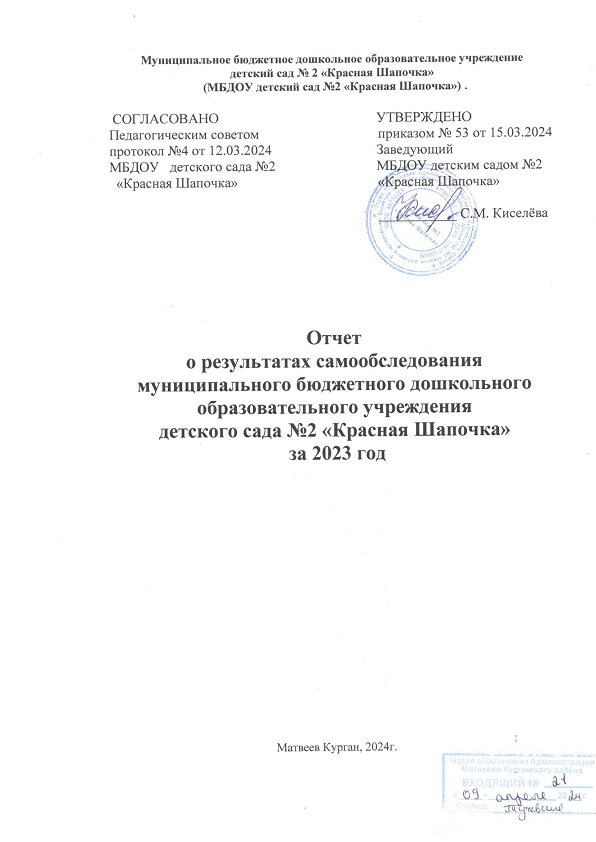 